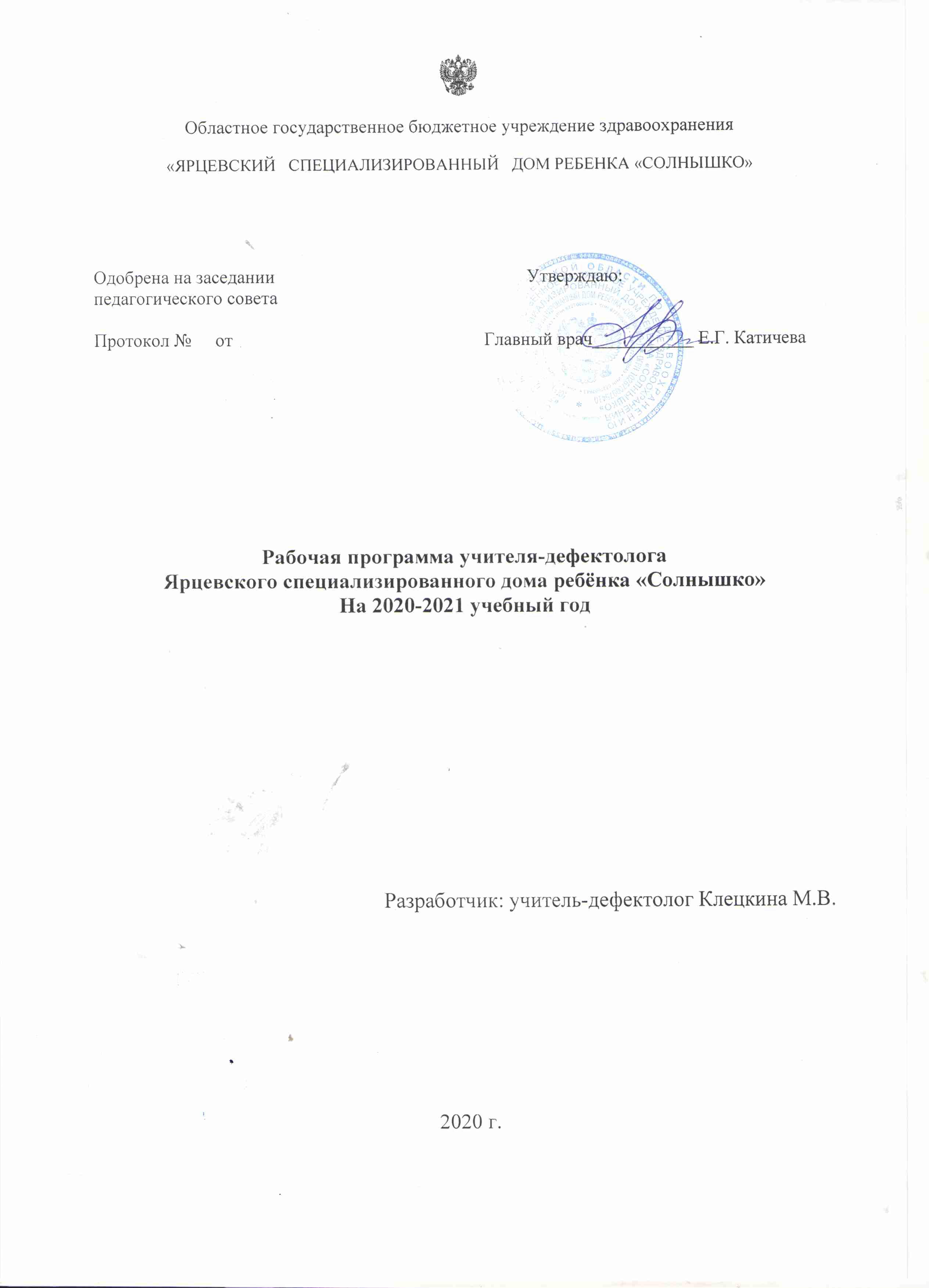 СодержаниеЦелевой раздел программы………………………………………………………………………...21.1. Пояснительная записка1.2. Цели , задачи, направленность программы1.3. Принципы, подходы к формированию программы1.4. Значимые для разработки программы характеристики………………………………………31.5. Целевые ориентиры и задачи освоения программы по образовательных областям………..52. Содержательный раздел программы…………………………………………………….…….…92.1. Модель организации коррекционно-образовательного процесса2.2. Содержание коррекционно-развивающей работы2.3. Формы организации коррекционно-развивающей работы…………………………………..122.4. Методы и средства коррекционно-развивающей работы……………………………………133. Организационный раздел3.1. Програмно-методическое обеспечение3.2.Организация коррекционно-образовательного процесса3.2.1. Планирование…………………………………………………………………………………143.2.3. Обследование…………………………………………………………………………………173.2.4.Перечень программ, пособий, используемых в работе……………………………………..183.2.5. Мониторинг3.2.6. Формы работы с родителями…………………………………………………………………203.2.7. Оснащение кабинета учителя-дефектологаI.   Целевой раздел программы 1.1.Пояснительная записка          Данная программа отражает систему коррекционно-развивающей работы учителя дефектолога ОГБУЗ «Ярцевский специализированный дом ребенка «Солнышко».          Нормативно-правовую основу для разработки рабочей программы коррекционно-развивающей работы учителя-дефектолога составляют:Основная Образовательная Программа дошкольного образования ОГБУЗ «Ярцевский специализированный дом ребенка «Солнышко».Закон об образовании 2013 - фз от 29.12.2012 N 273-ФЗ "Об образовании в Российской Федерации"Приказ МОиН РФ «Об утверждении федерального государственного образовательного стандарта дошкольного образования» от 17 октября 2013 г. №1155Приказ Министерства образования и науки Российской Федерации от 30 августа 2013 г. № 1014 «Об утверждении порядка организации и осуществления образовательной деятельности по основным общеобразовательным программам - образовательным программам дошкольного образования»Постановление Главного государственного санитарного врача РФ от 15 мая 2013 г. N 26"Об утверждении СанПиН 2.4.1.3049-13 "Санитарно-эпидемиологические требования к устройству, содержанию и организации режима работы дошкольных образовательных организаций"Срок реализации программы: 1 год.          Программа рассматривается и принимается на заседании педагогического совета, утверждается главным врачом. Программа может быть пересмотрена ранее срока ее реализации при изменении значимых для разработки программы характеристик.1.2.	Цели , задачи, направленность программы 	Работа  учителя- дефектолога направлена на:обеспечение коррекции речевых нарушений воспитанников дома ребенка, оказание им квалифицированной помощи в освоении Программы;помощь в освоении детьми образовательной Программы в образовательных областях «Речевое развитие», «Познавательное развитие», с учётом возрастных и индивидуальных особенностей и особых образовательных потребностей, социальной адаптации.Цель: обеспечение коррекции различных  нарушений развития  воспитанников дома ребенка с учётом возрастных и индивидуальных особенностей и особых образовательных потребностей . Задачи:   Выявление, преодоление и своевременное предупреждение нарушений развития у воспитанников , определение их уровня и характера; Определение и реализация индивидуальной программы коррекции или компенсации дефекта с учётом его структуры, степени тяжести, клинической обусловленности, а также индивидуально-личностных особенностей ребёнка; Формирование профессиональной компетентности педагогов с сфере эффективного взаимодействия с детьми, имеющими речевые нарушения, в сфере профилактики и выявления проблем вразвитии. Повышение педагогической компетенции родителей в вопросе развития детей.Участники программы: воспитанники учреждения, родители, педагоги.1.3.	Принципы и подходы к формированию программы Принцип опережающего подхода, диктующий необходимость раннего выявления детей с функциональными и органическими отклонениями в развитии и коррекционно-развивающего воздействия Принцип развивающего подхода (основывается на идее Л. С. Выготского о «зоне ближайшего развития»), заключающийся в том, что обучение должно вести за собой развитие ребѐнка. Принцип сознательности и активности детей, означающий, что педагог должен предусматривать в своей работе приѐмы активизации познавательных способностей детей. Перед ребѐнком необходимо ставить познавательные задачи, в решении которых он опирается на собственный опыт. Принцип доступности и индивидуализации, предусматривающий учѐт возрастных, физиологических особенностей и характера патологического процесса. Действие этого принципа строится на преемственности двигательных, речевых заданий. Принцип постепенного повышения требований, предполагающий постепенный переход от более простых к более сложным заданиям по мере овладения и закрепления формирующихся навыков. Принцип наглядности, обеспечивающий тесную взаимосвязь и широкое взаимодействие всех анализаторных систем организма с целью обогащения слуховых, зрительных  образов детей. 1.4. Значимые для разработки программы характеристики.  Особенности психического развития детей с различными нарушениями в развитии1.5.Целевые ориентиры и задачи освоения программы  по образовательным областямЦелевые ориентиры по образовательной области «Речевое развитие»3 годаРазвитие свободного общения со взрослыми и детьми:-использует речь для общения со взрослыми и сверстниками;-способен выражать свои ощущения в словесной форме.Развитие  компонентов устной речи в различных формах и видах детской деятельности:-понимает и правильно использует в речи слова, обозначающие предметы, их свойства, действия;-согласовывает сущ. с местоим. и глаг., строит простые предложения из 2–4 слов-владеет отчетливым произношением изолированных гласных и большинства согласных (кроме свистящих, шипящих и сонорных) звуков;-способен понимать небольшие рассказы без наглядного сопровождения, с помощью взрослого рассказать об игрушке (картинке).Практическое овладение воспитанниками нормами речи:-сопровождает речью игровые и бытовые действия;-способен пользоваться высотой и силой голоса, передавать вопрос или восклицание;-способен участвовать в драматизации отрывков знакомых сказок.Развитие литературной речи:-активно реагирует на содержание знакомых произведений;-повторяет за педагогом слова и строки знакомых стихов;-способен отвечать на элементарные вопросы по содержанию иллюстраций.Приобщение к словесному искусству, развитие художественного восприятия и эстетического вкуса:-проявляет интерес к рассматриванию иллюстраций в книгах для малышей, сопереживает знакомым персонажам;-в понимании содержания литературного произведения опирается на личный опыт;-появляются любимые сказки, стихи;-знаком с произведениями детских писателей и поэтов Формирование звуковой аналитико-синтетической активности:-способен вслушиваться в звучание слова;-знаком (в практическом плане) с терминами «слово», «звук».4 годаРазвитие свободного общения со взрослыми и детьми:использует речь для инициирования общения со взрослыми и сверстниками;способен отвечать на вопросы, касающиеся ближайшего окружения;использует вербальные и невербальные средства в общении со взрослыми и сверстниками.Развитие всех компонентов устной речи детей (лексической стороны, грамматического строя речи, произносительной стороны речи; связной речи – диалогической и монологической форм) в различных формах и видах детской деятельности:понимает и правильно использует в речи антонимы, синонимы, обобщающие понятия;использует предложения простые нераспространенные , с однородными членами;владеет правильным произношением всех звуков  (за иск. некоторых шипящих и сонорных );способен построить небольшой связный рассказ самостоятельно или с помощью педагога.Практическое овладение воспитанниками нормами речи:пользуется элементарными формулами (вербальными и невербальными) речевого этикета способен участвовать в играх драматизациях, выразительно передавая диалоги персонажейРазвитие литературной речи:с помощью воспитателя пересказывает содержание знакомых сказок; эмоционально реагирует на поэтические тексты, выразительно их воспроизводить;способен импровизировать на основе литературных произведений.Приобщение к словесному искусству, в том числе развитие художественного восприятия и эстетического вкуса:проявляет интерес к слушанию произведений разных жанров.способен адекватно реагировать на содержание произведения, поступки персонажей;способен устанавливать легко осознаваемые причинные связи в сюжете;в понимании содержания литературного произведения опирается на личный опыт;знаком с произведениями детских писателей и поэтов Формирование звуковой аналитико-синтетической активности:имеет представление о том, что слова состоят из звуков, звучат по-разному и сходно, что звуки в слове произносятся в определенной последовательности.Целевые ориентиры образовательной области «Познавательное развитие»3 годаСенсорное развитие:ориентируется в цвете предметов. Называет некоторые цвета (может ошибаться в названии);ориентируется в величине предметов;ориентируется в плоскостных и объёмных фигурах, подбирая формы по образцу, словуРазвитие познавательно-исследовательской и продуктивной (конструктивной) деятельности: конструирует несложные постройки из 2–3 деталей, обыгрывает их, с помощью взрослого выполняет различные конструкции, используя природный и бросовый материал.Формирование элементарных математических представленийобразовывает группу из однородных предметов, различает один и много, много и мало предметов;различает контрастные размеры (большие и маленькие предметы), называет размер;ориентируется в предметах разной формы, узнаёт шар и куб;ориентируется в  пространстве группы, участка детского сада, в частях собственного тела.Формирование целостной картины мира, расширение кругозора детей:имеет представления о человеке и о себе – внешних физических особенностях; эмоциональных состояниях; деятельности близких ребенку людей;имеет представления о предметах, действиях с ними, их назначении: предметы домашнего обихода, игрушки, орудия труда;имеет представления о живой природе: растительный мир, животный мир: домашние животные и их детеныши, животные – обитатели леса, птицы;имеет представления о неживой природе;имеет представления о явлениях природы: временах года, их особенностях, сезонных изменениях в природе, погодных явлениях и отношении к ним людей;имеет представления о явлениях общественной жизни: знает некоторые профессии, транспорт праздники.4 годаСенсорное развитие:различает и называет основные сенсорные эталоны (цвет, форма, величина), осязаемые свойства предметов (теплый, холодный, твердый, мягкий и т.п.);группирует однородные предметы по сенсорным признакам: величине, форме, цвету;получает удовольствие от экспериментирования с разными материалами, выполняет обследовательские действия.Развитие познавательно-исследовательской и продуктивной (конструктивной) деятельности:знает, называет и правильно использует детали строительного материала;пользуется простыми способами конструирования, конструирует по образцу, по заданию взрослого, владеет способами построения замысла;выполняет действия замещения недостающих строительных деталей другими.Формирование элементарных математических представлений:различает и называет понятия много, один, по одному, ни одного, может определить равенство–неравенство групп предметов;сравнивает предметы контрастных размеров по величине (длине, ширине, высоте);владеет элементарными навыками ориентировки в пространстве;использует элементарные временные ориентировки в частях суток и временах года.Формирование целостной картины мира, расширение кругозора детей:имеет представления о предметах ближайшего окружения, их функциональном назначении;группирует и классифицирует предметы, выделяя признаки предметов (цвет, форма, материал);называет названия растений, животных, особенности их внешнего вида, условий существования, поведения;способен устанавливать элементарные причинно-следственные зависимости между явлениями живой и неживой природы.В случае невозможности  усвоения воспитанником Образовательной программы, из-за тяжести физических и (или) психических нарушений, содержание коррекционно-образовательного процесса формируется с акцентом на социализацию воспитанника и формирование практически-ориентированных навыковЗадачи по образовательной области "Речевое развитие"   3 годапобуждать использовать речь для общения со взрослыми и сверстниками, выражать свои ощущения в словесной форме;учить понимать и правильно использовать в речи слова, обозначающие предметы, их свойства, действия;формировать навыки согласования слов при построении простых предложений (из 2–4 слов);формировать правильное произношением изолированных гласных и большинства согласных (кроме свистящих, шипящих и сонорных) звуков;формировать интонационную выразительность речи (умение пользоваться высотой и силой голоса, передавая вопросительную и восклицательную интонацию);развивать способность участвовать в драматизации отрывков знакомых сказок;формировать умение отвечать на элементарные вопросы по содержанию знакомых сказок, стихов;знакомить с произведениями детских писателей и поэтовучить вслушиваться в звучание слова;знакомить (в практическом плане) с терминами «слово», «звук». 4 годаспособствовать использованию речи для инициирования общения со взрослыми и сверстниками;учить отвечать на вопросы, касающиеся ближайшего окружения;формировать навыки использования вербальных и невербальных средств в общении со взрослыми и сверстниками;учить понимать и правильно использовать в речи антонимы, синонимы, обобщающие понятия;формировать навыки использования в речи простые нераспространенные предложения и предложения с однородными членами;формировать правильное произношение всех звуков родного языка (за исключением некоторых шипящих и сонорных звуков);формировать навыки построения небольших связных рассказов самостоятельно или с помощью педагога;формировать навыки использования в речи элементарных формул (вербальными и невербальными) речевого этикета способствовать участию в играх драматизациях по мотивам знакомых сказок;формировать интерес к слушанию произведений разных жанров;учить устанавливать легко осознаваемые причинные связи в сюжете;знакомить с произведениями детских писателей и поэтовформировать представление о том, что слова состоят из звуков, звучат по-разному и сходно, что звуки в слове произносятся в определенной последовательности;Задачи по образовательной области "Познавательное развитие"  Сенсорное развитие1-3 годаразвивать элементарные представления о величине, форме, цвете, объёмепоощрять называние цвета, формы и величины предметовразвивать сенсорно-аналитическую деятельность – ориентировка в плоскостных и объёмных фигурах, осуществление действий подбора форм по предлагаемому образцу и слову. 4 годаучить различать и называть основные сенсорные эталоны и осязаемые свойства предметовразвивать сенсорно-аналитическую деятельность – группировать предметы по сенсорным признакам создавать условия для элементарной поисковой деятельности и экспериментированияПознавательно-исследовательская и продуктивная (конструктивная) деятельность3 годапобуждать к конструированию несложных построек из 2-3 деталей и обыгрыванию их с помощью взрослого.привлекать внимание к выполнению  конструкций из природного и бросового материала.3-4 годаспособствовать запоминанию, называнию и правильному использованию деталей строительного материала.помогать пользоваться простыми способами конструирования: конструированию по образцу, по заданию взрослого, по замыслу.развивать умения анализировать созданные и будущие постройки, выполнять действия замещения недостающих строительных деталей другими.Формирование элементарных математических представлений1-3 годаспособствовать овладению действиями по образованию группы из однородных предметов, различению один и много, много и мало предметов.учить различать и называть предметы контрастных размеров (большие и маленькие предметы), разной формы.развивать пространственное мышление (	ориентировка в  пространстве группы, участка , в частях  тела)3-4 годаспособствовать овладению элементарными навыками сравнения групп предметов, счетом в пределах 5.побуждать к выделению  величины протяженных предметов, выполняя действия наложения и приложения.способствовать овладению элементарными навыками ориентировки в пространстве.формировать временные ориентировки в частях суток, днях недели, временах года.Формирование целостной картины мира, расширение кругозора детей1-3 годаобогащать познавательный опыт,  представления о человеке , о себе – о физических особенностях; эмоциональных состояниях; деятельности близких  людей.организовывать деятельность по накоплению представлений о предметах, действиях с ними, их назначении: предметы домашнего обихода, игрушки, орудия труда.создавать условия для накопления представлений о живой природе: растительный мир, животный мир: домашние животные и их детеныши, животные – обитатели леса, птицы;способствовать накоплению представлений о неживой природе, явлениях природы: временах года, их особенностях, сезонных изменениях в природе, погодных явлениях и отношении к ним людей;знакомить с явлениями общественной жизни: профессии, транспорт праздники.3-4 годасоздавать условия для накопления представлений о предметах  окружения, их функциональном назначении.развивать умения группировать и классифицировать предметы, выделяя признаки  (цвет, форма, материал).побуждать давать названия растений, животных, выделять особенности их внешнего вида, условий существования, поведения.направлять действия детей на установление элементарных причинно-следственных связей и зависимостей между явлениями живой и неживой природы.II. Содержательный раздел программы  2.1. Модель организации  коррекционно-образовательного процессаДиагностическая работа:   Обеспечивает своевременное выявление детей с нарушениями  развития,    определение  профилактики вторичных нарушений.Коррекционно-развивающая работа: Обеспечивает 	своевременную профессиональную 	коррекцию  нарушения, 	создание 	условий для создавая 	условия 	для 	освоения профилактики 	или коррекции нарушенийПрофилактическая  работа: обеспечивает непрерывность коррекционно-развивающего   сопровождения воспитанника с нарушениями речевого развития  и созданием условий для своевременной профилактики речевых нарушений. Проводится с педагогами, родителями.Содержание коррекционно-образовательного процесса.2.2.Содержание коррекционно-развивающей работыОбразовательная область «Познавательное развитие»Образовательная область «Познавательное развитие» включает: Сенсорное развитие, в процессе которого у детей с ограниченными возможностями развиваются все виды восприятия: зрительное, слуховое, тактильно-двигательное, обонятельное, вкусовое. На их основе формируются полноценные представления о внешних свойствах предметов, их форме, цвете, величине, запахе, вкусе, положении в пространстве и времени.Сенсорное воспитание предполагает развитие мыслительных процессов: отождествления, сравнения, анализа, синтеза, обобщения, классификации и абстрагирования, а также стимулирует развитие всех сторон речи: номинативной функции, фразовой речи, способствует обогащению и расширению словаря ребенка.Имеющиеся нарушения зрения, слуха, опорно-двигательного аппарата препятствуют полноценному сенсорному развитию, поэтому при организации работы по сенсорному развитию необходимо учитывать психофизические особенности каждого ребенка. Это находит отражение в способах предъявления материала (показ, использование табличек с текстом заданий или названиями предметов, словесно-жестовая форма объяснений, словесное устное объяснение); подборе соответствующих форм инструкций.При планировании работы и подборе упражнений по сенсорному развитию следует исходить из того, насколько они будут доступны для выполнения, учитывая имеющиеся нарушения у детей, степень их тяжести.Развитие познавательно-исследовательской деятельности и конструктивной деятельности, направленное на формирование правильного восприятия пространства, целостного восприятия предмета, развитие мелкой моторики рук и зрительно-двигательную координацию для подготовки к овладению навыками письма; развитие любознательности, воображения; расширение запаса знаний и представлений об окружающем мире.Учитывая быструю утомляемость , образовательную деятельность следует планировать на доступном материале, чтобы ребенок мог увидеть результат своей деятельности. Необходимо применять различные формы поощрения дошкольников, которым особенно трудно выполнять задания (дети с ДЦП).Формирование элементарных математических представлений предполагает обучение детей умениям сопоставлять, сравнивать, устанавливать соответствие между различными множествами и элементами множеств, ориентироваться во времени и пространстве.При обучении необходимо опираться на сохранные анализаторы, использовать принципы наглядности, от простого к сложному. Количественные представления следует обогащать в процессе различных видов деятельности.При планировании работы по формированию элементарных математических представлений следует продумывать объем программного материала с учетом реальных возможностей дошкольников (дети с ЗПР, интеллектуальными нарушениями), это обусловлено низким исходным уровнем развития детей и замедленным темпом усвоения изучаемого материала.Образовательная область «Речевое развитие»Основные направления работы по развитию речи: - развитие словаря. Овладение словарным запасом составляет основу речевого развития детей, поскольку слово является важнейшей единицей языка. В словаре отражается содержание речи. Слова обозначают предметы и явления, их признаки, качества, свойства и действия с ними. Дети усваивают слова, необходимые для их жизнедеятельности и общения с окружающими;-воспитание звуковой культуры речи. Данное направление предполагает: развитие речевого слуха, на основе которого происходит восприятие и различение фонологических средств языка; обучение правильному звукопроизношению; воспитание орфоэпической правильности речи; овладение средствами звуковой выразительности речи (тон речи, тембр голоса, темп, ударение, сила голоса, интонация);-формирование грамматического строя речи. Формирование грамматического строя речи предполагает развитие морфологической стороны речи (изменение слов по родам, числам, падежам), способов словообразования и синтаксиса (освоение разных типов словосочетаний и предложений);-развитие связной речи. Развитие связной речи включает развитие диалогической (разговорной) и монологической речи. Диалогическая речь является основной формой общения детей дошкольного возраста. Важно учить ребенка вести диалог, развивать умение слушать и понимать обращенную к нему речь, вступать в разговор и поддерживать его, отвечать на вопросы и спрашивать самому, объяснять, пользоваться разнообразными языковыми средствами, вести себя с учетом ситуации общения. Не менее важно и то, что в диалогической речи развиваются умения, необходимые для более сложной формы общения — монолога, умений слушать и понимать связные тексты, пересказывать, строить самостоятельные высказывания разных типов;- формирование элементарного осознавания явлений языка и речи, обеспечивающее подготовку детей к обучению грамоте, чтению, письму;- развитие фонематического слуха, развитие мелкой моторики руки.Конкретизация коррекционных задач развития речи носит условный характер , они тесно связаны между собой. Эти отношения определяются существующими связями между различными единицами языка. Обогащая, например, словарь, мы одновременно заботимся о том, чтобы ребенок правильно и четко произносил слова, усваивал разные их формы, употреблял слова в словосочетаниях, предложениях, в связной речи. В связной речи отражены все другие задачи речевого развития: формирование словаря, грамматического строя, фонетической стороны. В ней проявляются все достижения ребенка в овладении родным языком. Взаимосвязь разных речевых задач на основе комплексного подхода к их решению создает предпосылки для наиболее эффективного развития речевых навыков и умений.Наиболее значимым видом работы по развитию речи является чтение художественной литературы. Художественная литература, являясь сокровищницей духовных богатств людей, позволяет восполнить недостаточность общения детей с окружающими людьми, расширить кругозор, обогатить жизненный и нравственный опыт.Литературные произведения вовлекают детей в раздумья над поступками и поведением людей, происходящими событиями; побуждают к их оценке и обогащают эмоциональную сферу. Чтение художественной литературы имеет коррекционную направленность, так как стимулирует овладение детьми словесной речью, развитие языковой способности, речевой деятельности.Включенность в эту работу детей, у которых отмечается разный уровень речевых умений, будет эффективной, если соблюдать ряд условий:выбирать произведения с учетом степени его доступности и близости содержания жизненному опыту детей;предварительно беседовать с детьми о событиях из жизни людей близких к содержанию литературных произведений и проводить заключительную беседу для выяснения степени усвоения произведения, осмысления причинно следственной зависимости;подбирать иллюстрации, картинки к произведениям, делать макеты;организовывать драматизации, инсценировки;демонстрировать действия по конструктивной картине с применением подвижных фигур;проводить словарную работу;адаптировать тексты по лексическому и грамматическому строю с учетом уровня речевого развития ребенка (для детей с нарушениями речи, слуха, интеллектуальными нарушениями);предлагать детям отвечать на вопросы;предлагать детям разные виды работы: подобрать иллюстрации к прочитанному тексту, пересказать текст; придумать окончание к заданному началу. Все это способствует осмыслению содержания литературного произведения.Имеющиеся нарушения слуха, зрения, опорно-двигательного аппарата, речи, эмоционально-волевой сферы, интеллекта определяют разный уровень владения речью. Это является основополагающим в проектировании работы по развитию речи для каждого ребенка.Для детей с интеллектуальными нарушениями особое значение имеет словарная работа, которая проводится на основе ознакомления окружающей жизнью. Ее задачи и содержание определяются с учетом познавательных возможностей детей и предполагают освоение значений слов на уровне элементарных понятий. Главное в развитии детского словаря — освоение значений слов и их уместное употребление в соответствии с контекстом высказывания, с ситуацией, в которой происходит общение.У детей с нарушениями деятельности зрительного анализатора проявляется своеобразие речевого развития, выражающееся в более замедленном темпе ее поэтапного становления, ограничении возможностей подражательной деятельности, наблюдается неадекватность между словом и представлениями о том, что оно означает. Поэтому особое внимание в работе по развитию речи уделяется уяснению, уточнению значений слов, их предметной соотнесенности с объектом действительности.Особым образом строится работа по развитию речи с детьми, имеющими нарушения слухового анализатора. Известно, что нарушение слуха является главным препятствием в спонтанном овладении звуковой словесной речью. Оценивая сенсорную базу, которой располагает ребенок с нарушенным слухом для усвоения речи, следует учитывать возможности каждого анализатора — зрительного, кожного, двигательного и остаточного слуха. Исключительная роль принадлежит зрительному анализатору, с помощью которого ребенок может воспринимать некоторые движения речевых органов, а значит лучше понимать обращенную речь. Для лучшего взаимопонимания при выполнении заданий применяются графические приемы — таблички со словами, обозначаемые определенные предметы, таблички-инструкции. Речевая деятельность детей с нарушениями слуха реализуется в разных видах: слухозрительное и слуховое восприятие, говорение, чтение (глобальное и аналитическое), письмо, дактилирование.  Эти виды речевой деятельности рассматриваются как основные виды взаимодействия в процессе речевого общения. В процессе обучения дошкольников с нарушениями слуха речи каждому виду рече-вой деятельности уделяется особое внимание, учитывается правильное их соотношение и  последовательность обучения в зависимости от потребностей общения.Особенности звуковой стороны речи отражают просодические единицы: словесное ударение, интонация (мелодика речи, сила голоса, темп речи). Они составляют особый пласт специальной логопедической работы детьми с нарушениями опорно-двигательного аппарата (ДЦП), минимальными дизартрическими расстройствами.Для детей с речевыми нарушениями работу по этой образовательной области необходимо выстраивать индивидуально. Воспитание звуковой стороны речи, освоение грамматического строя, развитие связной речи представляет большую сложность для детей  всех категорий. Например, грамматические категории характеризуются абстрактностью и отвлеченностью. В норме дети усваивают грамматический строй практически, путем подражания речи взрослых и языковых обобщений. Для развития связной речи, освоения грамматических форм необходимо создание специальных условий, разнообразного наглядного дидактического материала, включение предметно-практической деятельности и др. 2.3. Формы организации коррекционно-развивающей работы  Специалист планирует  коррекционно-развивающие занятия в соответствии с режимом работы дома ребенка  по согласованию со  старшим воспитателем. Программа  составлена с учѐтом  основных форм организации коррекционных занятий: ндивидуальные и подгрупповые.    В соответствии с ФГОС ДО основной формой работы с детьми дошкольного возраста по всем направлениям развития является игровая деятельность. Рабочая программа учитывает это положение, но предполагает, что занятие остается одной из основных форм работы с детьми, имеющими нарушения речи при максимальном использовании игровых форм в рамках каждого занятия. Все коррекционно-развивающие (индивидуальные и подгрупповые), носят игровой характер, насыщены разнообразными играми и развивающими игровыми упражнениями и не дублируют школьных форм обучения. Индивидуальные занятия: имеется возможность установить эмоциональный контакт с ребенком, привлечь его внимание к контролю за качеством производимой деятельности, подобрать индивидуальный подход с учетом  личностных особенностей. Подгрупповые: Организуются по мере необходимости на определенных этапах  работы. В подгруппы объединяются дети одного возраста, имеющие сходные по характеру и степени выраженности  нарушения, для оптимизации процесса автоматизации сформированных социальных и коммуникативных навыков. Занятия  проводятся ежедневно, организуются с учетом психогигиенических требований к режиму логопедических занятий, их структуре, способам взаимодействия ребенка с педагогом и сверстниками. Обеспечивается реализация здоровьесбережения по охране жизни и здоровья воспитанников в образовательном процессе. На коррекционно-развивающих занятиях с помощью специальных игр и упражнений создаются условия для повышения работоспособности детей, преодоления психоэмоционального напряжения, стабилизации эмоционального фона, развития мотивации к участию в организованной взрослым деятельности.  Образовательная нагрузка на воспитанников, посещающих логопедический пункт,  не может превышать показатели максимальной учебной нагрузки применительно к возрасту (п.11.10 СанПиН 2.4.1.3049-13).   Продолжительность индивидуальных и индивидуально-подгрупповых занятий определяется характером и степенью выраженности речевых нарушений, возрастом и психофизическими особенностями воспитанников и составляет  до 20 минут с учетом времени на сопровождение ребенка в группу. 2.4. Методы и средства коррекционно-развивающей работы Логопедическое воздействие осуществляется различными методами, среди которых условно выделяются:  Средствами коррекции и развития речи детей являются:  общение детей со взрослыми (родителями, воспитателями, другими педагогами и взрослыми);  культурная языковая среда ;  развитие речи на коррекционно-развивающих занятиях и  на НОД  в группе;  чтение художественной литературы ;  изобразительное искусство, музыка, театр;  НОД по другим разделам Образовательной программы. 3.Организационный раздел3.1.  Программно-методическое обеспечение          Методической базой планирования и организации коррекционно-развивающей работы являются:  «Система работы по профилактике отставания и коррекции отклонений в развитии детей раннего возраста» «Развивайся малыш!» О. В. Закревская. Научно-методические материалы для организации коррекционно-развивающего сопровождения учебно-воспитательного процесса в условиях дома ребенка  ( Автономная некомерческая организация « Центр коррекционных технологий»)3.2.  Организация образовательного процесса Образовательный процесс включает :- непосредственно образовательная деятельность (использование термина «непосредственно образовательная деятельность» обусловлено формулировками СанПиН);- консультативно-просветительская работа с родителями, опекунами- консультативно-просветительская работа с педагогамиПри организации партнерской деятельности взрослого с детьми опираемся на тезисы включенность педагога в деятельность наравне с детьми.добровольное присоединение детей к деятельности (без психического и дисциплинарного принуждения).свободное общение и перемещение детей во время деятельности (при соответствии организации рабочего пространства).открытый временной конец занятия (каждый работает в своем темпе).Непосредственно образовательная деятельность реализуется в совместной деятельности взрослого и ребенка в ходе познавательно-исследовательской деятельности, её интеграцию с другими видами детской деятельности (игровой, двигательной, коммуникативной, продуктивной, а также чтения художественной литературы)3.2.1. планирование коррекционно-развивающей работыСтруктура плана индивидуальных и подгрупповых коррекционно-развивающих занятий Перспективный план1 раздел  Сенсомоторное развитие формирование представлений о цветеформирование представлений о формеформирование представлений о величинеразвитие мелкой моторики 2 раздел. Развитие фонематического восприятияРазличие тембра, силы звукаНахождение источника звукаВосприятие звуков в заданной последовательностиРазличие звукоподражанийВыделение заданного слова из речевого потокаРазличие слов, близких по звучанию3 раздел  Развитие импрессивной речи:Расширение о обогащение словаря существительых, глаголов, наречий по лексическим темамУзнавание знакомых предметов и их изображенийРазличие схожих и обобщение однородных рпредметовУзнавание изображений отдельных деяствийПонимание вопросов: где? Что? Кто? Кого? У кого? Чем?Выполнение отдельных действий, поручений по ситуацииВыполнение одно, двух ступенчатой инструкцииПонимание грамматических конструкций с предлогами: на,в,под,у,за,с,доПонимание пространственных отношенийПонимание короткого рассказа без показа4 раздел: развитие экспрессивной речиСлоговая структураФормирование двухслоговой фразыФормирование трехслоговой фразыИспользолвание некоторых грамматических формОтветы на вопросы: Кто( что) это? Что он, она) делает?Работа над звукопроизношением силой голоса( тихо-громко),речевым дыханием5 раздел: формирование мыслительных операций.Работа с парными картинками, игрушкамиРешение практических задач с использованием вспомогательных средств и орудийРабота с разрезной картинкой( 2 части)Начало предметной классификации по лексическим темамФормирование количественных представленийФорма календарного планирования коррекционно-развивающих занятий.Раздел: сенсомоторное развитие ( 3 занятия в неделю- 12 занятий в месяц)                              раздел: развитие фонематического восприятия( 1 занятие в неделю- 4 зан.в месяц) раздел. Развитие импрессивной речи ( 5 занятий в неделю- 20 занятий в мес.) ( часть 1)                                      Развитие импрессивной речи ( часть2) раздел. Развитие экспрессивной речи ( 5 занятий в неделю- 20 занятий в мес.) раздел. Развитие мыслительных операций ( 1 занятие в неделю- 4 занятий в мес.)Календарь тематических недель (праздников, событий)           Июнь- август- закрепление пройденного материалаРегламент непосредственно образовательной деятельности, организуемой  учителем дефектологом  *занятия проводятся индивидуально в кабинете логопеда-дефектолога. Длительность занятия до 10-15 минут в зависимости от индивидуальных особенностей ребенка.3.2.2. формы и приемы организации образовательного коррекционно-развивающего процесса. Формы и приемы организации образовательного процесса по ОО «Познавательное развитие»Формы и приемы организации образовательного процесса по ОО  «Речевое развитие»3.2.3. Психолого-педагогическое обследование  Цель: выявить уровень возможного освоения образовательной программы ребенком индивидуальные особенности развития ребенка в зависимости от первичного нарушения и на основе полученных результатов разработать план коррекционной работыА) Программа диагностики ребенка учителем-дефектологом Первый раздел и его показатели: Исследование движений и действий. МоторикаII. ВосприятиеIV. МышлениеV. ЗапоминаниеVI. Общий запас знаний и представленийIX. Состояние речевой деятельностиВторой раздел и его показатели: Особенности эмоционально-волевой сферы, поведенияII ОбщениеIII. Интерес его активность, стойкостьIV. Особенности деятельностиV. РаботоспособностьVI. Особенности вниманияIX. ОбучаемостьПо результатам диагностики заполняется речевая карта, формулируется логопедическое заключение, уровень речевого развития , на основании которого планируется работа на неделю и  разрабатывается план индивидуальной коррекционно-развивающей работы с ребенком на 6 мес .     3.2.4. Перечень программ, пособий, используемых в коррекционно- развивающей работеНаучно-методические материалы для организации коррекционно-развивающего сопровождения учебно-воспитательного процесса в доме ребенка Сборник № 2Современные подходы к классификации и диагностике речевыхь нарушений Сборник №1 для учителей- дефектологов, логопедов дома ребенкаСборник № 2 формы и методы психолого-педагогической реабилитации в домах ребенка Развивайся малыш. Система работы по профилактике отставания и коррекции отклонений в развитии детей раннего возраста О.В. Закревская.          Методические пособия:Развитие мелкой моторики рук у детей раннего возраста  Е.А.Янушко «Мозаика-синтез» 2007Развитие речи дошкольников на логопедаических занятиях  С.А.Миронова «Просв» 1991 г.Занимательное азвуковедение В.ВЫ.Волина Просвещение 1991 г.Развивающие игры с детьми до 3 лет. Домашняя библиотека В.В.Лещинская. Аделант 2010 Правильно ли говорит ваш ребенок А.И. Масаков Просвещение 1982 г.Преодоление общего недоразвития речи у дошкольников Н.С. Жукова Просвещение 1973 г.Воспитание сенсорной культуры ребенка Л.А. Венгер   Просвещение 1988 г.Развивающие пособия Уроки логопеда . Тесты на развртие речи для детей от 2 до 7 лет Е.Косинова  МЭксмо 2015Альбом по развитию речи Учимся говорить красиво и правильно О.А.Новиковская  М 2015 Логопедическая грамматика для детей 2-4 лет. О.А.Новиковская  Санкт-Петербург  2015 Уроки логопеда игры для развития речи Е.Косинова. Москва Эксмо 20153.2.5. Мониторинг динамики развития детей, коррекции недостатков в  развитии детей,  успешности в освоении основной образовательной программы Данный мониторинг используется исключительно для решения следующих образовательных задач:1) индивидуализации образования (в том числе поддержки ребёнка, построения его образовательной траектории или профессиональной коррекции особенностей его развития);2) оптимизации работы с группой детей.При необходимости используется психологическая диагностика развития детей (выявление и изучение индивидуально-психологических особенностей детей), которую проводят квалифицированные специалисты (педагоги-психологи, психологи).Индивидуальная карта освоения программы образовательной области «Познавательное развитие»Индивидуальная карта освоения образовательной области «Речевое развитие»Примечание: отметка о развитии(«+»/ «-»)Методы диагностики: наблюдения, беседы с ребенкомДанные индивидуальной карты являются основанием для планирования индивидуальной работы с конкретным ребёнкомКачественно-количественная оценка показателей динамикиОценка показателей динамики развития проводится по результатам работы за год, рассчитывается в процентном содержании от общего количества детей, с которыми проводилась коррекционно-развивающая работа.  По критериям оценки: значительное улучшение, незначительное улучшение, без улучшения. Результаты подсчётов фиксируются в годовом отчете деятельности учителя-дефектолога.3.2.6. Формы работы с родителями3.2.6. Оснащение кабинета учителя-дефектологаОборудование:указка (она же призвана превращаться в "волшебную палочку"); учебный стул и 3 стульчикафланелеграф;аудиокомплекс;развивающие игры, игрушки, дидактические пособия ( вкладыши, шнуровки, пазлы и т.д.)зеркалоодноразовые шпателя песочный ящик Юнга с набором мелких игрушек, ящик с подсветкой для рисования песком.наборы настольных театров русских народных сказок, пальчиковый театр, категорияОсобенности психического развитиядети с нарушениями слуха (не слышащие и слабослышащие) нарушение носит сенсорный характер - нарушено слуховое восприятие, вследствие поражения слухового анализатора;Потеря слуха лишает ребенка важного источника информации и ограничивает  процесс его интеллектуального развития. Выделяют следующие группы детей : Не слышащие –  с полным отсутствием слуха, который не может использоваться для накопления речевого запаса.  Слабослышащие –  с частичной слуховой недостаточностью, затрудняющей речевое развитие. Нарушение слуха влияет на речевое развитие  и оказывает опосредованное влияние на формирование памяти, мышления. Развитие личности и поведение не слышащего и слабослышащего ребенка являются биологически обусловленными и при создании соответствующих условий поддаются коррекции.  Важными в процессе познания окружающего мира становятся двигательные, осязательные, тактильно-вибрационные ощущения. Особенности мышления  связаны с замедленным овладением словесной речью. Ярко это проявляется в развитии словесно-логического мышления. При этом наглядно-действенное и образное мышление глухих и слабослышащих  также имеет своеобразные черты. Нарушение слуха оказывает влияние на формирование всех мыслительных операций, приводит к затруднениям в использовании теоретических знаний на практике, наблюдается расстройство  функций речи :коммуникативной, обобщающей, регулирующей). Дети в развитии отстают от сверстников. дети с нарушениями зрения (незрячие, слабовидящие), первичное нарушение носит сенсорный характер, страдает зрительное восприятие из-за органического поражения зрительного анализатора; Слабовидящие дети сильно отличаются друг от друга по состоянию зрения, работоспособности, утомляемости и скорости усвоения материала, что обусловлено характером поражения зрения, происхождением дефекта и личными особенностями детей. Для таких детей характерны повышенная эмоциональная ранимость, обидчивость, конфликтность, напряженность, неспособность к пониманию эмоционального состояния партнера по общению и адекватному самовыражению. Поведению  в большинстве случаев недостает гибкости и спонтанности, отсутствуют, или слабо развиты неречевые формы общения. Характерна большая неуверенность , частое обращение за помощью в оценке деятельности к взрослому, переводе ее в вербальный план. дети с тяжелыми нарушениями речи, первичным дефектом является недоразвитие речи; Особенности речевого развития детей с тяжелыми нарушениями речи оказывают влияние на формирование личности ребенка и всех психических процессов. Особенности речевой деятельности отражаются на формировании у детей сенсорной, интеллектуальной и аффективно-волевой сфер. Отмечается недостаточная устойчивость внимания, ограниченные возможности его распределения. При  сохранности смысловой памяти у детей снижена вербальная память, страдает продуктивность запоминания. Низкая мнемическая активность может сочетаться с задержкой в формировании других психических процессов. Связь между речевыми нарушениями и другими сторонами психического развития проявляется в специфических особенностях мышления. Обладая полноценными предпосылками для овладения мыслительными операциями, доступными по возрасту, дети отстают в развитии словесно-логического мышления, с трудом овладевают анализом и синтезом, сравнением.обобщением. Дети с соматическими заболеваниямиДети с соматическими заболеваниями, не имеющие видимых дефектов, имеющие сохранный интеллект и с первого взгляда ничем не отличающиеся от остальных. У них слабо развита познавательная сфера, отмечается недоразвитие личности, интеллектуальная пассивность, ограниченный объем принятой информации, низкая способность к обобщениям, быстрая потеря интереса к занятиям. Дети с грубой задержкой психического развитияСреди детей , имеющих психическую патологию развития, наиболее многочисленную группу составляют  дети  с грубой ЗПМР  — это форма умственного и психического недоразвития, возникающая в результате поражения ЦНС, и в первую очередь коры головного мозга, в пренатальный (внутриутробный), натальный (при родах) или постнатальный (на самом раннем этапе прижизненного развития) периоды. Развитие  с первых дней жизни отличается от развития нормальных детей: отмечаются задержки в физическом развитии, общая психологическая инертность, снижен интерес к окружающему , недоразвитие артикуляционного аппарата и фонематического слуха. По-иному у них складываются соотношения в развитии наглядно-действенного и словесно-логического мышления. Многие умственно отсталые дети начинают говорить только к 4—5 годам. Речь   не выполняет  функции  коммуникативной. Дети с задержкой психического развитияВнимание неустойчиво, отмечаются периодические его колебания, неравномерная работоспособность. Трудно сконцентрировать внимание , удержать на протяжении  деятельности. Недостаточная целенаправленность деятельности, дети действуют импульсивно, часто отвлекаются .Многие из детей испытывают трудности и в процессе восприятия (зрительного, слухового, тактильного). Снижена скорость выполнения перцептивных операций.  Память детей с ЗПР  отличается качественным своеобразием. Характерны неточность воспроизведения и быстрая потеря информации,страдает вербальная память.   Своеобразие отмечается в развитии мыслительной деятельности. Отставание отмечается уже на уровне наглядных форм мышления,  трудности в формировании сферы образов представлений. Сложность создания целого из частей и выделения частей из целого, трудности в пространственном оперировании образами. Отмечается выраженная тревожность по отношению к взрослому, от которого они зависят. Тревожность с возрастом прогрессирует. С нарушениями опорно-двигательного аппаратаДетский церебральный паралич – болезнь, развивающаяся вследствие поражения головного мозга – внутриутробно, при родах или в период новорожденности, характеризуется двигательными расстройствами, а также нарушениями психоречевых функций. Для большинства детей с ДЦП характерна ЗПР по типу  психического инфантилизма. Отмечается незрелость эмоционально-волевой сферы личности ребенка. Это объясняется замедленным формированием высших структур мозга (лобные отделы головного мозга), связанных с волевой деятельностью. Интеллект ребенка может соответствовать возрастным нормам, при этом эмоциональная сфера остается несформированной. При психическом инфантилизме отмечаются следующие особенности поведения: в своих действиях дети руководствуются в первую очередь эмоцией удовольствия, они эгоцентричны, не способны продуктивно работать в коллективе, соотносить свои желания с интересами окружающих, во всем их поведении присутствует элемент "детскости".  Особенности нарушения познавательной деятельности при ДЦП 1) Неравномерный характер нарушений отдельных психических функций. 2) Выраженность астенических проявлений – повышенная утомляемость, истощаемость всех психических процессов, что также связано с органическим поражением ЦНС. 3) Сниженный запас  представлений об окружающем мире, отмечается недостаточность пространственных и временных представлений. Этап Задача  Воз  Содержание этапа                       Профилактический Обеспечение условий для профилактики речевых нарушений у детей раннего возраста  до 2 лет Рекомендации педагогам, родителям:Создавать микросоциум, являющийся базой для речевого развития воспитанников, через реализацию следующих направлений: - создание условий для эмоционального комфорта и обогащения жизни ребенка положительными событиями, переживаниями, впечатлениями; обогащение чувственного опыта ребенка; развитие неречевых психических функций, составляющих анализаторную основу развития речи; - развитие речевой функциональной системы. - направлять усилия  на создание социально игровых, а затем реальных коммуникативных ситуаций для побуждения самостоятельного речевого высказывания. Алгоритм побуждения высказывания: создание образа, фиксация в речи, ребенок входит в образ, образ вызывает потребность говорить.                     Диагностически               ческий Обследование речевого развития2-4 год Проводится диагностика  имеющихся нарушений.       практическийОбеспечение условий коррекции и компенсации  нарушений 2-4 годВ процессе разных видов деятельности детей специалист обеспечивает коррекционно-развивающую  работу. Наглядные Наглядные методы направлены на  :непосредственное наблюдение и его разновидности; опосредованное наблюдение (изобразительная наглядность: рассматривание  игрушек и картин, рассказывание по игрушками картинам);  Словесные Направлены на обучение пересказу, беседе, рассказу без опоры на наглядные материалы : чтение и рассказывание художественных произведений; заучивание наизусть стихов, небольших рассказов, скороговорок, чистоговорок и др.  пересказ;  обобщающая беседа; рассказывание без опоры на наглядный материал;  Практичес-кие  Практические методы  используются при формировании практических навыков путем широкого применения специальных упражнений и игр.  К практическим методам можно отнести: дидактические игры и упражнения; игры-драматизации и инсценировки;  Фио ребенкатемаПериод проведения НОД( планируется на неделю)Содержание работыУчет динамикиМесяцНеделяНаправление работыНаправление работыНаправление работыНаправление работыМесяцНеделяФормирование представленийФормирование представленийФормирование представленийРазвитие Мелкой моторикиМесяцНеделяО величинеО цветеО формеРазвитие Мелкой моторикимесяцНаправление работыНаправление работыНаправление работыНаправление работыНаправление работыНаправление работыНаправление работымесяцразличие неречевых звуковразличие неречевых звуковразличие неречевых звуковРазличие речевых звуковРазличие речевых звуковРазличие речевых звуковРазличие речевых звуковмесяцШумы, муз.инструментыИсточник звукаВоспроизведение звучаний в заданной последовательностиЗвукоподражанийСилы голосаВыделение заданного слова из речевого потокаСлов, близких по звучаниюмесяцнеделяНаправление работыНаправление работыНаправление работыНаправление работыНаправление работыНаправление работымесяцнеделяРасирение и обогащение словаряУзнавание, различение, обобщение предметов в картинкахПонимание вопросов по содержанию картинкиВыполнение инструкцийУзнавание изображений на картинкахПонимание грамм..констукций с предлогамимесяцнеделНаправление работыНаправление работыНаправление работыНаправление работыНаправление работымесяцнеделПонимание пространственных отношенийГрамматических категорийГрамматических категорийПонимание короткого рассказа из опыта ребенкаПонимание текста без сопровождениямесяцнеделПонимание пространственных отношенийСуществительноеглаголПонимание короткого рассказа из опыта ребенкаПонимание текста без сопровождениямеснедНаправление работыНаправление работыНаправление работыНаправление работыНаправление работыНаправление работымеснедНакопление словаря, вызывание аморфных слов, звукоподражанийРабота над слоговой структуройРаботанад фразойУпотребление грамматических форм глаг, сущ., словообразованиеОтветы по картинкеСила голоса, речевоедыханиемесНаправление работыНаправление работыНаправление работыНаправление работыНаправление работымесС парными игрушками, картинкамиРешение практических задач С разрезными картинкамиПредметная классификацияКоличественные представленияМесяцНеделя Тема Сентябрь 1-2Адаптационный периодСентябрь 3-4величинаОктябрь 1-2цветОктябрь 3-4формаНоябрь 1-2Части телаНоябрь 3-4игрушкиДекабрь 1-2семьяДекабрь 3-4Новый год. зима- приметыЯнварь 1-2Домашние животныеЯнварь 3-4мебельФевраль 1-2Труд взрослых ( шофер, повар, врач, воспитатель, няня)Февраль 3-4птицыМарт 1-2Весна ( приметы, одежда)Март 3-4Домашние птицы, детеныши домашних птицАпрель 1-2Дикие животныеАпрель 3-4Детеныши диких животныхМай 1-2посудаМай 3-4Праздник весны. Труд взрослых веснойПедагогическое мероприятиеВозрастные группыПедагогическое мероприятие2- 4 годаНОД в рабочий день12 детейИтого в рабочую неделю 60 детейСовместная образовательная деятельность педагогов и детейРабота с родителяминепосредственно образовательная деятельностьПоказ; наблюдение; Беседа; Занятия; Игровые упражнения; Игры – дидактические, подвижные; Продуктивная деятельностьБеседаКонсультации.Совместная образовательная деятельность педагогов и детейРабота с родителямиНОДЗанятия; Игры с предметами и сюжетными игрушками; Обучающие игры с использованием предметов и игрушек; Коммуникативные игры с включением малых фольклорных форм (потешки, прибаутки, колыбельные);Чтение, рассматривание иллюстраций; Дидактические , Настольно-печатные игры;Разучивание стихотворений; Речевые задания и упражнения. Работа по обучению: пересказу с опорой на вопросы воспитателя,пересказу по картине; пересказу литературного произведенияПоказ настольного театра, работа с фланелеграфомБеседы, консультациивозрПрограммное содержание1-33-4 года2-3Сенсорное развитиеСенсорное развитиеСенсорное развитие ориентируется в цвете. Называет некоторые цвета (может ошибаться в названии)ориентируется в величине предметовориентируется в плоскостных и объёмных фигурах, подбирая формы по предлагаемому образцу и слову3-4различает и называет цвет, форма, величина,  свойства предметов :теплый, холодный, твердый, мягкий и т.п.)группирует однородные предметы по  признакам: величине, форме, цветуполучает удовольствие от экспериментирования с разными материалами, выполняет обследовательские действияРазвитие познавательно-исследовательской и продуктивной (конструкторской) деятельностиРазвитие познавательно-исследовательской и продуктивной (конструкторской) деятельностиРазвитие познавательно-исследовательской и продуктивной (конструкторской) деятельности2-3конструирует несложные постройки из 2—3 деталей, обыгрывает ихс помощью  выполняет  конструкции, используя природный и бросовый материал3-4знает, называет и правильно использует детали строительного материалаконструирует по образцу, по заданию, владеет способами построения замыславыполняет действия замещения недостающих строительных деталей другимиФормирование элементарных математических представленийФормирование элементарных математических представленийФормирование элементарных математических представлений2-3создает группу из однородных предметов, различает один и много, много и мало различает размеры (большие и маленькие предметы), называет их размерориентируется в предметах разной формы, узнаёт шар и кубориентируется в пространстве группы, участка , в частях собственного тела3-4различает и называет : много, один, по одному, ни одного,сравнивает предметы контрастных размеров по величине (длине, ширине, высоте)владеет элементарными навыками ориентировки в пространствеиспользует элементарные временные ориентировки в частях суток и временах годФормирование целостной картины мира, расширение кругозора детейФормирование целостной картины мира, расширение кругозора детейФормирование целостной картины мира, расширение кругозора детей2-3имеет представления о человеке и о себе — внешних физических особенностях; эмоциональных состояниях; деятельности близких ребенку людей имеет представления о предметах, действиях с ними, их назначении: предметы домашнего обихода, игрушки, орудия труда имеет представления о живой природе: растения, животные: домашние  и  их детеныши, — обитатели леса, птицы имеет представления о неживой природеЗнает о временах года, сезонных изменениях в природе, погодных явлениях знает некоторые профессии, транспорт праздники 3-4имеет представления о предметах  окружения, их функциональном назначениигруппирует и классифицирует предметы, выделяя признаки предметов (цвет, форма, материал)называет названия растений, животных, особенности их внешнего вида, условий существования, поведенияспособен устанавливать элементарные причинно-следственные зависимости между явлениями живой и неживой природывозПрограммное содержание1-3года3-4 года2-3использует речь для общения со взрослыми и сверстникамивыражает свои ощущения в словесной формепонимает и использует в слова, обозначающие предметы, их свойства, действияправильно согласовывает существительные с местоимениями и глаголамистроит простые предложения из 2–4 словвладеет отчетливым произношением изолированных гласных и большинства согласных (кроме свистящих, шипящих и сонорных) звуковпонимает небольшие рассказы без наглядного сопровожденияс помощью взрослого рассказывает об игрушке (картинке)сопровождает речью игровые и бытовые действияпользуется высотой и силой голоса, передавать вопрос или восклицаниеучаствует в драматизации отрывков знакомых сказокактивно реагирует на содержание знакомых произведенийповторяет за педагогом слова и строки знакомых стиховотвечает на элементарные вопросы по содержанию иллюстрацийпроявляет интерес к рассматриванию иллюстраций в книгах для малышейсопереживает знакомым персонажаместь любимые сказки, стихивслушивается в звучание словаиспользует речь для инициирования общения со взрослыми и сверстникамиотвечает на вопросы, касающиеся ближайшего окружения использует вербальные и невербальные средства в общении понимает и использует в речи антонимы, синонимы, обобщающие понятияиспользует в речи простые нераспространенные предложения и предложения с однородными членамивладеет правильным произношением всех звуков родного языка (за исключением некоторых шипящих и сонорных звуков)сторит небольшой связный рассказ самостоятельно или с помощью педагогапользуется  формулами (вербальными и невербальными) речевого этикетаучаствует в играх драматизациях, выразительно передавая диалоги персонажейС помощью воспитателя пересказывает содержание знакомых сказокэмоционально реагирует на поэтические тексты, выразительно их воспроизводитимпровизирует на основе литературных произведенийпроявляет интерес к слушанию произведений разных жанровадекватно реагирует на содержание произведения, поступки персонажейустанавливает легко осознаваемые причинные связи в сюжетеФормаЦельсодержаниебеседыОбмен мнениями о развитии ребенка, обсуждение характера, степени и возможных причин проблем, с которыми сталкиваются родители и педагоги в процессе его воспитания и обученияОсобенности развития речи ребенка. Логопедическая характеристика. РекомендацииконсультацииВыработка у родителей педагогических умений по воспитанию детей, эффективному расширению возникающих педагогических ситуацийПланируемая темы консультации. Рекомендации .